Európsky deň prostaty, Varšava , 15. september 2023      Zástupcovia našej organizácie Európa UOMO Slovensko (EUS) páni prof. Blažek a JUDr. Csatlos sa na pozvanie poľskej organizácie Gladiátor  zúčastnili európskeho dňa prostaty ktorý sa konal vo Varšave dňa 15.9.2023, viď plagát akcie.     Akcie sa zúčastnilo cca 150 pacientov  a ich partneriek z celého Poľska ale aj významné osobnosti ako minister zdravotníctva,  poslanci Sejmu, funkcionári Varšavy a zástupcovia viacerých inštitúcií verejného života, tlače a farmaceutických spoločností.     Hlavnými bodmi programu boli prierezové prednášky o problematike rakoviny prostaty a moderných metódach jej liečby najvýznamnejších poľských urológov.     Významná bola aj spoločenská časť akcie s udelovaním čestných ocenení – bronzových sošiek Gladiátora. Jednu z nich dostal aj prof. Blažek, ktorý v príhovore poďakoval za dlhoročnú spoluprácu Gladiátora s našou organizáciu EUS, informoval o dianí v EUS ale najmä vyzdvihol prácu poľskej organizácie ktorá je excelentná aj v rámci celoerópskeho združenia Európa UOMO.	Po skončení akcie boli zástupcovia EUS na spoločnej večeri s vedením Gladiátora. 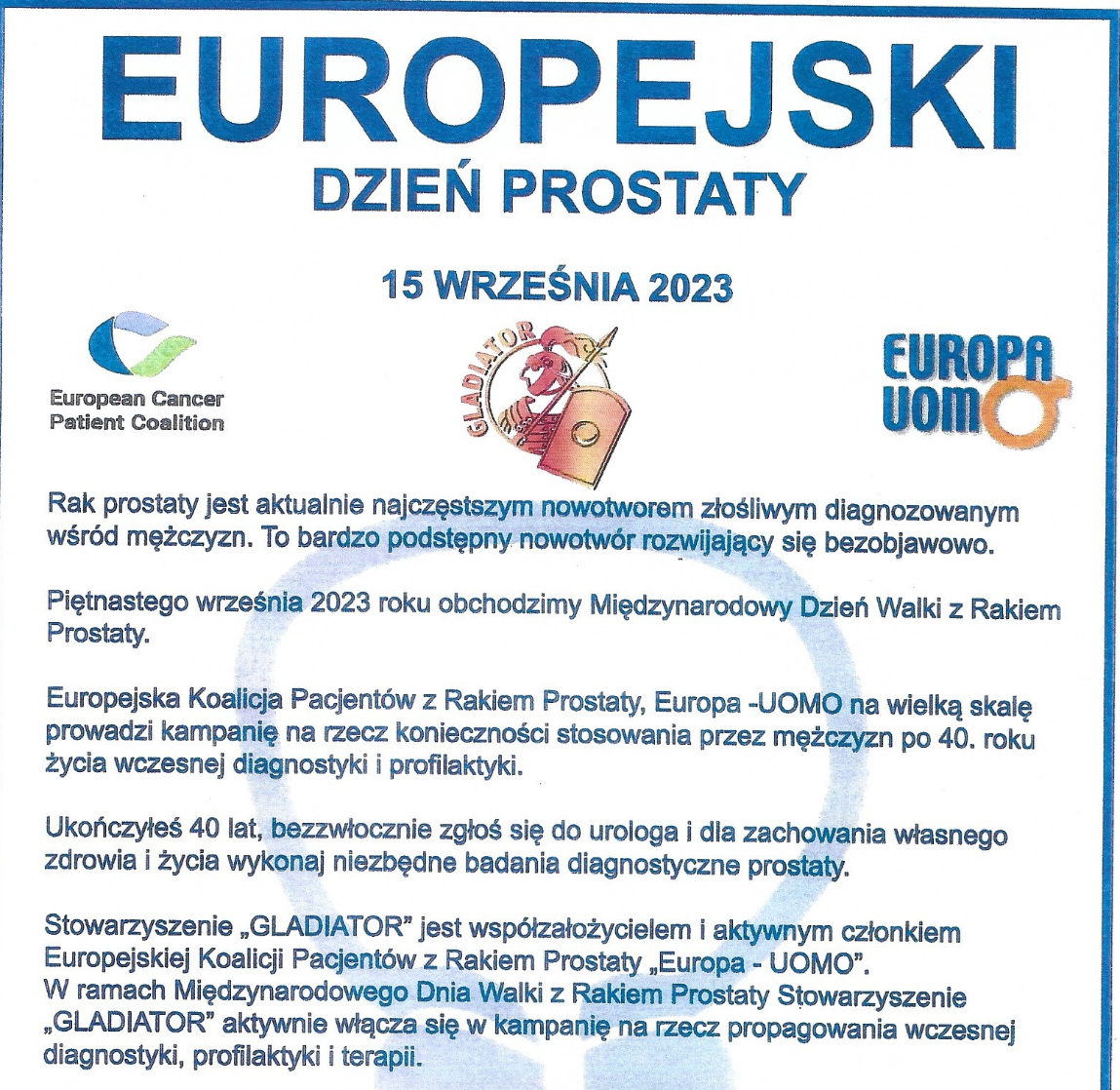 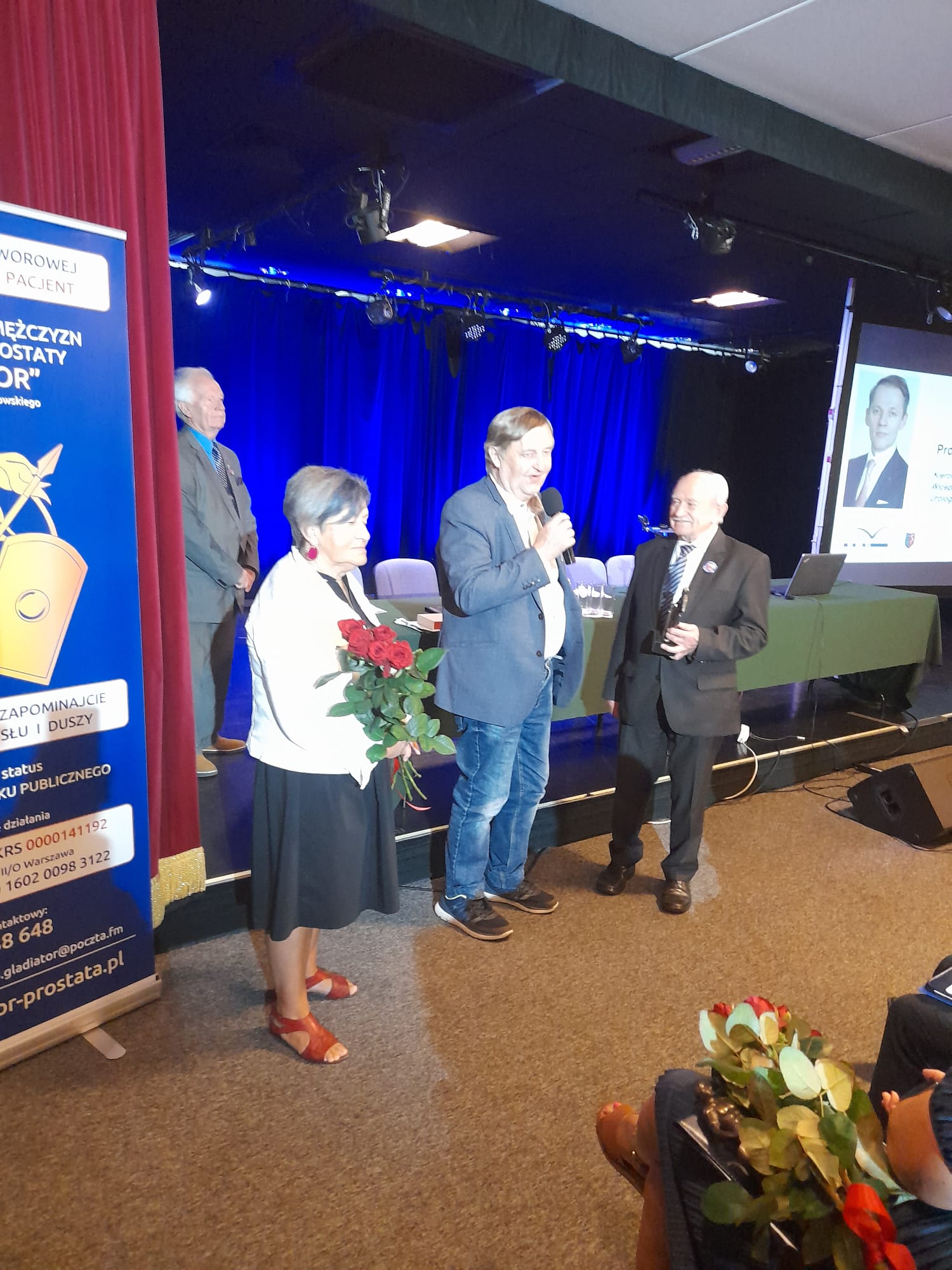 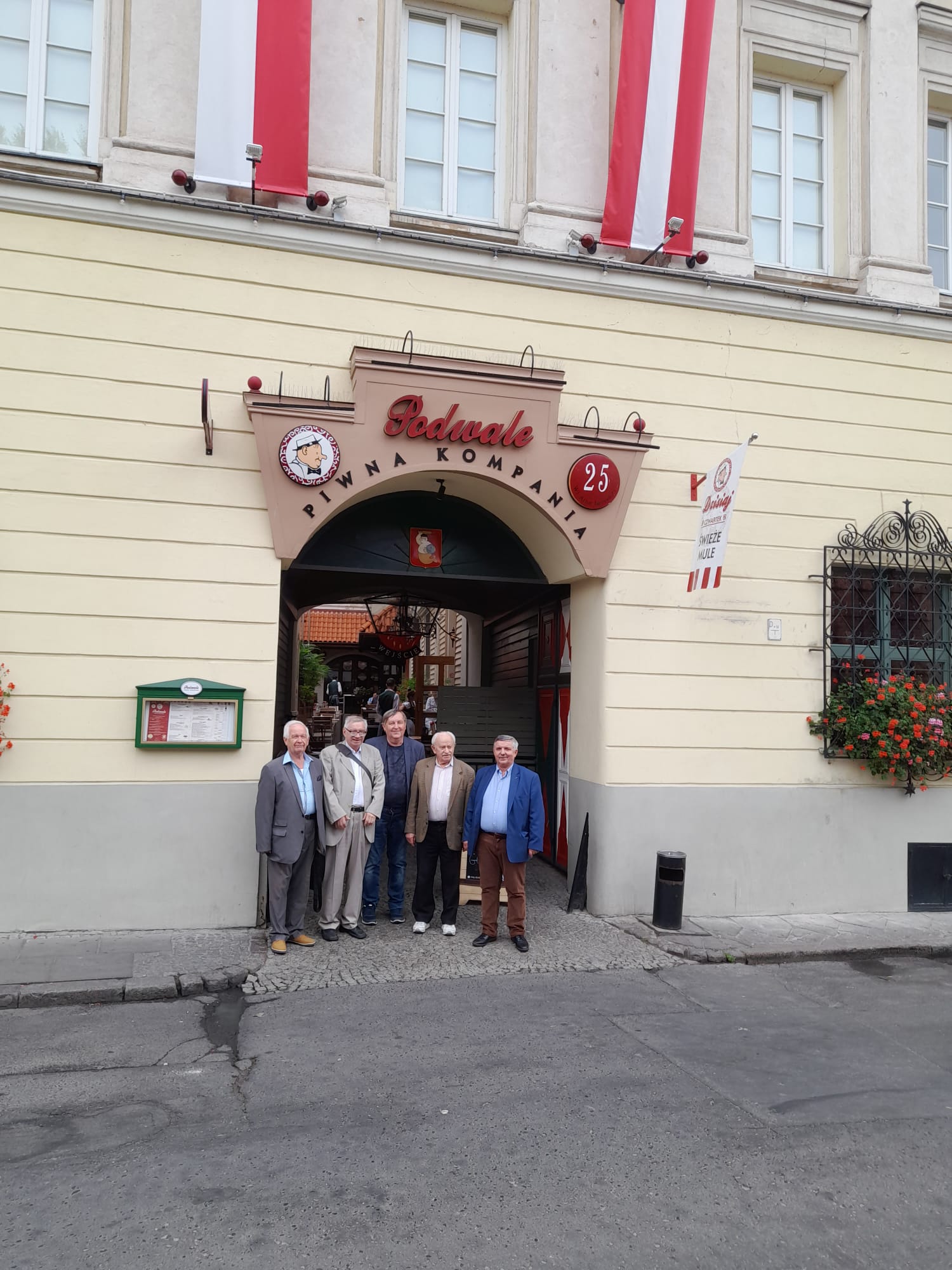 